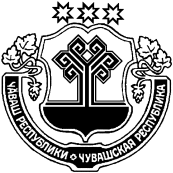 Об определении ответственных за работу по профилактике коррупционных и иных правонарушений в администрации Красночетайского районаВ соответствии с Федеральным закона от 25 декабря 2008 г. № 273-ФЗ «О противодействии коррупции» администрация Красночетайского района Чувашской Республики п о с т а н о в л я е т: 1. Определить ответственных за работу по профилактике коррупционных и иных правонарушений в администрации Красночетайского района:- управляющего делами – начальника отдела организационно – контрольной, кадровой и правовой работы - Князькову Светлану Петровну;- заведующего сектором организационно – контрольной и кадровой работы –Митрофанову Ольгу Николаевну;- главного специалиста  - эксперта сектора правовой работы – Матюшкина Алексея Леонидовича.2. Признать утратившим силу постановление администрации района от 22.03.2018 № 140 «Об определении ответственных за работу по профилактике коррупционных и иных правонарушений в администрации Красночетайского района.Глава администрации района                                                                    А.В. БашкировЧУВАШСКАЯ РЕСПУБЛИКА АДМИНИСТРАЦИЯ КРАСНОЧЕТАЙСКОГО РАЙОНАЧĂВАШ РЕСПУБЛИКИХĔРЛĔ ЧУТАЙ РАЙОН АДМИНИСТРАЦИĕПОСТАНОВЛЕНИЕ30.01.2020     43 №с. Красные ЧетаийышĂну30.01.2020   43№                       Хĕрлĕ Чутай сали